Экспертная оценка для подведения итогов смотра-конкурса «По космическим тропинкам в Космос» -2021гДата30.04.2021г.3. Номинация: «Летательный аппарат будущего»1. МДОУ «Детский сад №28 р.п. Ишня» - Сертификат участника2. МДОУ «Детский сад №28 р.п. Ишня»- 3-е место. Дипломанты3. МДОУ «Детский сад № 2 г. Ростов» - 1-е место. Дипломанты4. МБДОУ «Светлячок» р.п. Борисоглебск – 3-е место. Дипломанты5. МДОУ «Детский сад № 17 г. Ростов»- Сертификат участника6. МДОУ «Детский сад № 17 г. Ростов»- Сертификат учасника7. МДОУ «Детский сад № 19 д. Коленово»- 3-е место. Дипломанты8. МДОУ «Детский сад № 41 р.п. Петровское» -3-е  место. Дипломанты9. МДОУ «Детский сад № 23 с. Шурскол» - 2-е место.   Дипломанты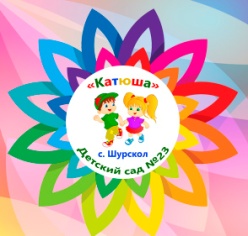 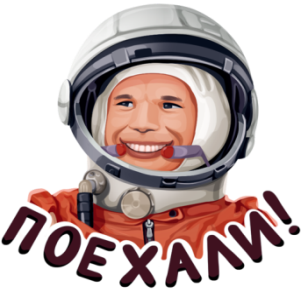 Муниципальное дошкольное образовательное учреждение«Детский сад № 23 с. Шурскол»152124, Ярославская область, Ростовский район, с. Шурскол,ул. Сельская д. 8а dou23katysha@yandex.ru,		12345678972.573.587.576.557.55970.574843-е место1-е место3-е место3-е место3-е место2-е место